СТИ► НАЙТИ ТЕХПОДДЕРЖКУ✎ ℘ ОБСУЖДЕНИЯКАК ПОДКЛЮЧИТЬ И НАСТРОИТЬ ЦИФРОВОЕ ТВ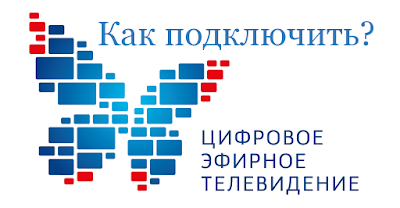 Цифровое телевидениеЦифровое телевидение - действующий уже несколько лет государственный проект по переходу с эфирного телевещания на новый цифровой формат DVB-T2. Масштабно стартовал 1 января 2019 года в качестве основного формата телевизионного вещания. 
Принятый в России ГОСТ Р 53540-2009 описывает параметры широкоформатного телевидения стандартной чёткости, которое определено как телевидение с форматом изображения 16:9 и параметрами разложения активной части кадра 960×540.В данной статье рассмотрим, как подключить цифровое телевидение, что для этого требуется, как выглядит приставка (тюнер) для нового цифрового тв и какая антенна подойдёт.

Цифровое ТВ горячая линияБесплатный телефон по всей России:
8-800-220-20-02
Вы можете позвонить на телефон горячей линии и задать техподдержке любой вопрос, связанный с переходом с обычного эфирного на цифровое телевидение.

Что нужно для цифрового ТВ?Либо современный телевизор со встроенным декодером DVB-T2 (выпускаются с 2014 года)Либо специальную приставку (тюнер) для цифрового ТВ с поддержкой DVB-T2.Дециметровая или всеволновая антенна  (если в вашем доме осталась коллективная, она тоже подойдёт при условии её работоспособности)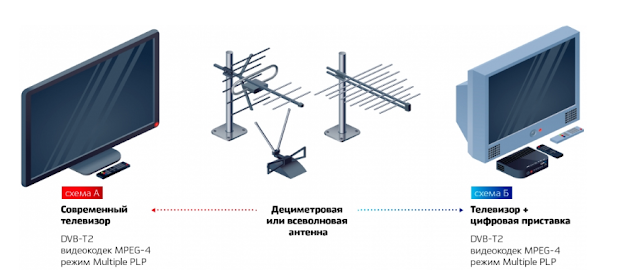 
Какие телевизоры точно не подходят для цифрового телевидения?
Любые со старым кинескопом, включая советскиеПлоские (ЖК или плазма), выпущенные до 2014 годаБюджетные китайские
Из инструкции к своему телевизору вы можете узнать, поддерживает ли ваш телевизор стандарт DVB-T2. Так же если при настройке каналов вы видите список цифровых, есть шанс, что ваш телевизор поддерживает DVB-T2.

Как подключить приставку для цифрового ТВ?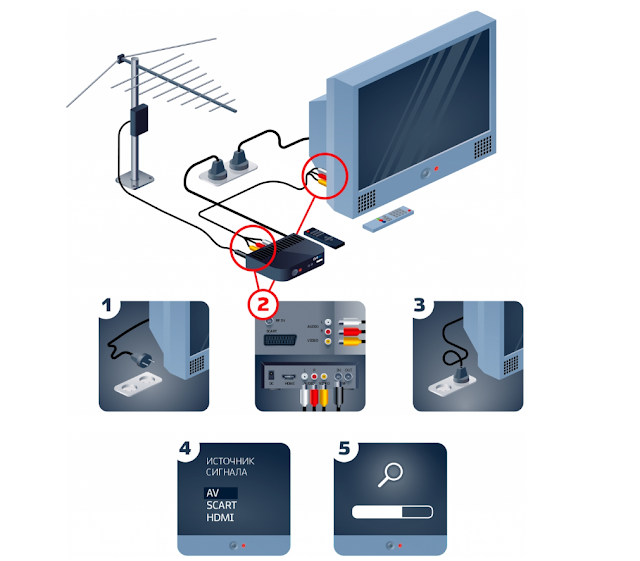 
С помощью проводов с разъемами "тюльпан" вы можете подключить приставку для цифрового ТВ к любому телевизору.

Внимательно читайте инструкцию и не перепутайте местами видео и аудио разъёмы!
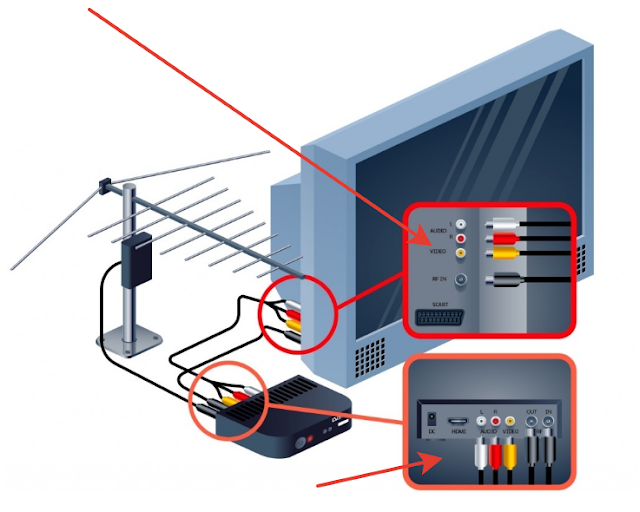 Где купить приставку для цифрового ТВ?В магазинах продажи бытовой техники и электроникиВ отделениях Почта России
Приставки для цифрового ТВ в магазине DNS. Такие приставки можете купить в любых крупных местных магазинах по продаже бытовой техники и электронике (Мвидео, Эльдорадо и т.д.).

Какую приставку купить для цифрового ТВ?Любую с поддержкой  DVB-T2. Кроме цифрового тв приставка (зависит от модели) может проигрывать фильмы, музыку, фото (функции медиаплеера), иметь wi-fi, поддерживать функцию Timeshift (сдвиг по времени, таким образом можно поставить на паузу цифровое тв и отлучиться по своим делам), поддерживать запись передачи на цифровой носитель.

Как выглядит приставка для цифрового тв:
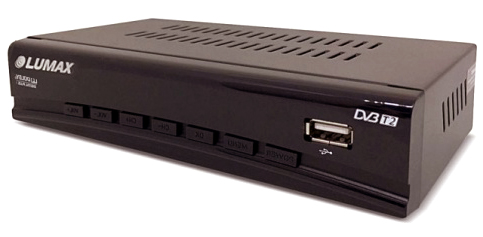 
Вы можете поставить приставку на телевизор или рядом:
Цифровое ТВ без приставкиЕсли у вас современный телевизор производства известных брендов (Samsung, Lg, Phillips и т.п.) и выпущен после 2014 года, то с большой долей вероятности он поддерживает технологию государственного цифрового телевидения DVB-T2.

Зайдите в Настройки своего телевизора и посмотрите на оцпию сканирования каналов. Там должно быть написано что-то вроде этого:
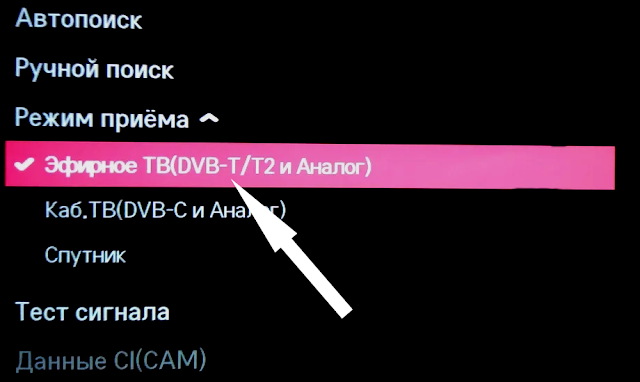 Сколько придется заплатить за переход на цифровое ТВ?Цена на приставку цифрового ТВ в среднем 1000 руб. В некоторых регионах власти возможно компенсируют затраты на приставку для пенсионеров. Сохраняйте чеки!

Внимание! Это разовая трата. Кроме приставки с антенной или современного телевизора больше ни за что платить НЕ нужно!

Не путайте государственное цифровое телевидение (которое тоже передаётся "по воздуху", как и обычное) с коммерческим кабельным, где есть абонентская плата. Цифровое ТВ - это НЕ кабельное ТВ.

Компенсация за цифровое ТВВ некоторых регионах России предусмотрена компенсация за покупку приставки для цифрового ТВ для пенсионеров, льготников и многодетный семей. Размер компенсации от 1 до 6 тысяч рублей.

Информацию о компенсации за цифровое телевидение вы можете получить:
В местном органе соцобеспеченияВ местном филиале МФЦПри себе иметь чеки, подтверждающие траты и паспорт.

Переход на цифровое ТВВ течение 2019 года по всей России регионы будут поэтапно переходить на цифровое ТВ.
Никто не придёт в ваш дом и не будет переводить вас на цифровое ТВ.Купить приставку или обновить телевизор вам - вам нужно сделать это самостоятельно! Так что можно не ждать, а уже сейчас начать смотреть телевидение в хорошем качестве.Цифровое или аналоговое эфирное ТВ что лучше?Лучше цифровое ТВ. Хотя вопрос не совсем корректный, так как выбора нет: государство прекратит финансирование обычного телевещания.

Плюсы цифрового  ТВ:
Проще настроить, все каналы сразу подписаныНет привычных шумов и помехПропорция картинки сигнала соответствует современному формату телевизоров 16х9Большое число каналовФункция паузы Timeshift
Недостатки цифрового ТВ:
Не работает на совсем старых телевизорах (например, черно-белых)Не работает при слабом приёмеТребует дополнительных вложений, если телевизор не имеет встроенного тюнера DVB-T2Разница между обычным и цифровым телевидениемОбычное (аналоговое) ТВ (здесь взят самый лучший приём без помех):
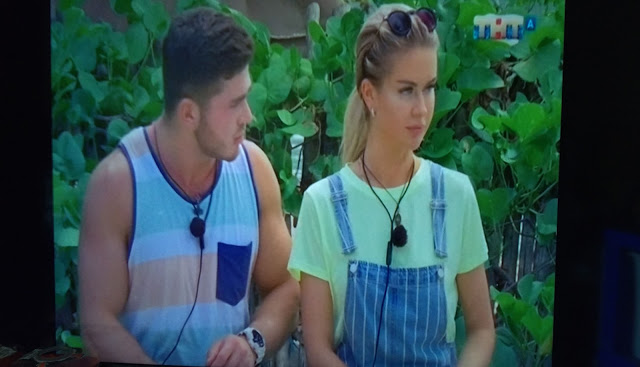 
Увы, такой хороший прием обычного ТВ уже давно редкость.

Цифровое ТВ (интерференционные волны - погрешность фотосъемки):
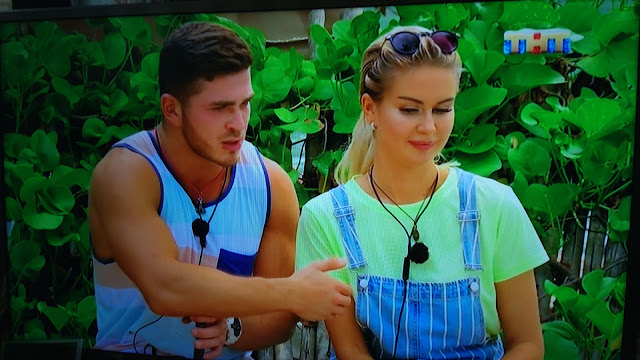 
В техническом плане обычное и цифровое ТВ имеют одинаковую разрешающую способность. Качество картинки у цифрового ТВ в основном зависит от телевизора. Тогда как у обычного тв еще и от качества приёма сигнала.

Какая антенна нужна для цифрового ТВ? Как подключить цифровое ТВ в Москве от общей антенны?Минимальное требование - любая комнатная или коллективная. Однако, если ваш дом находится далеко от передающей вышки, понадобится активная антенна (с усилителем) или направленная наружняя. В случае плохого сигналы каналы просто не будут показываться.
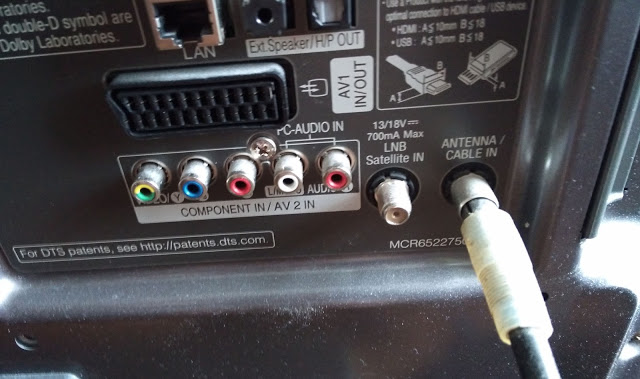 
Узнайте (ссылка в конце статьи), где в вашем городе стоит вышка цифрового телевидения и направьте в ту сторону антенну для обеспечения стабильного приёма сигнала.

Вопрос: будет ли работать цифровое телевидение с обычной антенной (подъездной)? 
Ответ: Да.

Цифровое ТВ какие каналы?Государственное цифровое телевидение поддерживает 20 каналов бесплатно.

Мультиплекс РТРС-1:
Первый каналРоссия-1Матч-ТВНТВПятый каналРоссия КРоссия 24КарусельОТВТВ-Центр
Мультиплекс РТРС-2:
РЕН ТВСпасСТСДомашнийТВ-3Пятница!ЗвездаМирТНТМуз-ТВ
А так же три радиостанции: Маяк, радио России, Вести ФМ.

Чем отличается цифровое ТВ от обычного эфирного ТВ?Эфирное ТВ появилось очень давно. Оно передавалось с помощью вышки и электромагнитных волн на приемные телевизионные антенны (Вышка на Шаболовке и Останкино).
Современный сигнал передается в цифровом сжатом виде формата SDTV.
Стандартная чёткость предусмотрена в цифровых передачах видео с разрешением 480 (NTSC) или 576 (PAL, SECAM) строк, с чересстрочной или прогрессивной развёртками. Улучшенное качество изображения в сравнении с аналоговым вещанием удаётся достичь главным образом потому, что при цифровой передаче исчезают искажения и помехи канала передачи, обычные для стандартного аналогового телевидения. Однако, телевидение стандартной чёткости не приближается к телевидению высокой чёткости по информационной ёмкости изображения и качеству звука. Кроме того, в отличие от ТВЧ, использующего соотношение сторон кадра 16:9, SDTV основано на формате 4:3, близком к «классическому» формату кино. Однако, современное цифровое вещание стандартной чёткости во многих странах ведётся с соотношением сторон экрана 16:9 с использованием цифрового анаморфирования.В планах дальнейший переход на телевидение высокой чёткости.

Сколько стоит цифровое ТВ?Государственное вещание DVB-T2 абсолютно бесплатное. Вы разово покупаете приставку (тюнер) DVB-T2 и всё. В некоторых регионах власти возможно компенсируют затраты на приставку для пенсионеров. Сохраняйте чеки!

Альтернативный вариант подключения цифрового ТВ - через своего интернет-провадйера. В Москве и в других крупных городах по всей России провайдеры предоставляют разные форматы ТВ, включая ретрансляцию государственного цифрового ТВ через кабель.  Данная услуга платная по тарифам своего интернет-провайдера.

Когда полностью отключат обычное телевидение?Озвучена дата окончательного перехода на цифровое ТВ - 14 октября 2019 года.